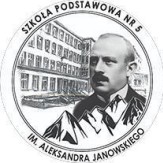 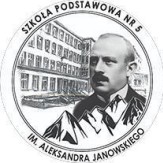 PROGRAM WYCHOWAWCZO-PROFILAKTYCZNYSzkoły Podstawowej nr 5 im. Aleksandra Janowskiego w Bolesławcu 
 na rok szkolny 2023/2024Wstęp„W wychowaniu chodzi właśnie o to, ażeby człowiek stawał się coraz bardziej człowiekiem (…),
ażeby również umiał być nie tylko z drugim,ale i dla drugich.”Jan Paweł IIProgram wychowawczo-profilaktyczny realizowany w Szkole Podstawowej nr 5 w Bolesławcu opiera się na hierarchii wartości przyjętych przez Radę Pedagogiczną, Radę Rodziców i Samorząd Uczniowski, wynikających z tradycji, wiedzy, wieloletniego doświadczenia oraz koncepcji pracy szkoły.	Treści szkolnego programu wychowawczo-profilaktycznego są spójne ze Statutem Szkoły i ze Szczegółowymi Warunkami i Sposobami Oceniania Wewnątrzszkolnego. Program wychowawczo-profilaktyczny szkoły tworzy spójną całość ze szkolnym zestawem programów nauczania i uwzględnia wymagania opisane w podstawie programowej.Istotą działań wychowawczych i profilaktycznych szkoły jest współpraca całej społeczności szkolnej oparta na złożeniu, że wychowanie jest zadaniem realizowanym w rodzinie i w szkole, która w swojej działalności musi uwzględniać zarówno wolę rodziców, jak i priorytety edukacyjne państwa.	Rolą szkoły, oprócz jej funkcji dydaktycznej, jest dbałość o wszechstronny rozwój każdego z uczniów oraz wspomaganie wychowawczej funkcji rodziny. Wychowanie rozumiane jest jako wspieranie uczniów w rozwoju ku pełnej dojrzałości w sferze fizycznej, emocjonalnej, intelektualnej, duchowej 
i społecznej. Proces wychowania jest wzmacniany i uzupełniany poprzez działania z zakresu profilaktyki problemów dzieci i młodzieży. Ujęte w Programie działania mają charakter wychowawczy i profilaktyczny.Działalność wychowawcza – ma na celu kształtowanie osobowości młodego człowieka, jego postaw, zachowań oraz cech niezbędnych 
w życiu społecznym. Naszym celem jest przygotowanie ucznia do samodzielnego, poprawnego nawiązywania stosunków międzyludzkich, kształtowania długoterminowych relacji z innymi ludźmi, zachowania etycznego, moralnego i akceptowanego przez społeczność, w której żyje. Ważna jest świadomość oraz istnienie głębokich, skłaniających do refleksji wartości młodego człowieka.Działalność wychowawcza polega na prowadzeniu działań z zakresu promocji zdrowia oraz wspomaganiu ucznia w jego rozwoju ukierunkowanym 
na osiągnięcie pełnej dojrzałości w sferze:fizycznej – ukierunkowanej na zdobycie przez ucznia wiedzy i umiejętności pozwalających na prowadzenie zdrowego stylu życia i podejmowanie zachowań prozdrowotnych;psychicznej – ukierunkowanej na zbudowanie równowagi i harmonii psychicznej, ukształtowanie postaw sprzyjających wzmacnianiu zdrowia własnego 
i innych ludzi, kształtowanie środowiska sprzyjającego rozwojowi zdrowia, osiągnięcie właściwego stosunku do świata, poczucia siły, chęci do życia 
i witalności;aksjologicznej – ukierunkowanej na zdobycie konstruktywnego i stabilnego systemu wartości, w tym docenienie znaczenia zdrowia oraz poczucia sensu istnienia,społecznej – ukierunkowanej na kształtowanie postawy otwartości w życiu społecznym, opartej na umiejętności samodzielnej analizy wzorów i norm społecznych oraz ćwiczeniu umiejętności wypełniania ról społecznych.Działalność profilaktyczna – celem profilaktyki jest podjęcie szybkich i skutecznych działań przywracających zdrowie, ma ona również 
na celu hamowanie postępu i niwelowanie pojawiających się powikłań już istniejącego problemu.Działania profilaktyczne pozwalają stworzyć odpowiedni wzór zachowań społecznych, które przyczyniają się do obniżenia prawdopodobieństwa pojawienia się danego zjawiska.Naszym zadaniem jest dostarczenie silnych pozytywnych wzorców i przeżyć, wspieranie rozwoju dzieci i młodzieży, rozwijanie posiadanych przez nich zdolności oraz wspieranie ambitnych postaw.Opracowany Program Wychowawczo-Profilaktyczny jest zbiorem działań, które mają za zadanie wspomagać i kształtować prawidłowy rozwój dzieci 
i młodzieży w wieku szkolnym. Ich celem jest zapobieganie pojawieniu się i rozwojowi niekorzystnych zjawisk, jak również promowanie zjawisk pozytywnych. Przy opracowaniu Programu wychowawczo profilaktycznego na rok szkolny 2023/2024 uwzględniono:wyniki ewaluacji wcześniejszego szkolnego programu wychowawczo profilaktycznego;wyniki z nadzoru pedagogicznego sprawowanego przez dyrektora szkoły;analizy dokumentacji szkolnej (elektroniczne dzienniki lekcyjne i zajęć pozalekcyjnych, dziennik pedagoga szkolnego);obserwacji zachowania uczniów w szkole i na terenie wokół szkoły przez nauczycieli i innych pracowników szkoły;konsultacji z nauczycielami i pedagogiem szkolnym, pedagogiem specjalnym oraz psychologiem;analizy uwag rodziców pod adresem szkoły zgłaszanych na zebraniach z wychowawcami klas.W kontekście aktualnego kryzysu wynikającego z wojny na Ukrainie szkoła stanęła przed nowymi wyzwaniami m.in. integrowania polskich uczniów 
z nowo przybyłymi. Nauczyciele w bieżącym roku szkolnym otaczać będą tych uczniów szczególną opieką i pomocą w adaptacji w szkole, dbać będą również o lepsze rozumienie ich potrzeb i skuteczną komunikację, a także poszukiwać będą metod coraz efektywniejszego kształcenia uczniów – uchodźców. Rada Pedagogiczna będzie dokładać wszelkich starań w zapewnieniu poczucia bezpieczeństwa wszystkim uczniom, promując postawy szacunku, życzliwości i akceptacji dla różnorodności językowej i kulturowej.Podstawowe zasady realizacji szkolnego programu wychowawczo-profilaktycznego obejmują:powszechną znajomość założeń programu – przez uczniów, rodziców i wszystkich pracowników szkoły;zaangażowanie wszystkich podmiotów szkolnej społeczności i współpracę w realizacji zadań określonych w programie;respektowanie praw wszystkich członków szkolnej społeczności oraz kompetencji organów szkoły (dyrektor, Rada Rodziców, Samorząd Uczniowski);współdziałanie ze środowiskiem zewnętrznym szkoły;współodpowiedzialność za efekty realizacji programu.		Podstawy prawne
Ustawa z dnia 26 stycznia 1982 r. Karta Nauczyciela (Dz. U. 2023 poz. 984 z późn. zm.)Ustawa z dnia 14 grudnia 2016 r. Prawo oświatowe. (Dz. U. 2023 poz. 900 z późn. zm.)Rozporządzenie Ministra Edukacji Narodowej z dnia 9 sierpnia 2017 r. w sprawie warunków organizowania kształcenia, wychowania i opieki dla dzieci i młodzieży niepełnosprawnych, niedostosowanych społecznie i zagrożonych niedostosowaniem społecznym (Dz. U. 2020 poz. 1309 z późń. zm.).Rozporządzenie Ministra Edukacji i Nauki z dnia 21 marca 2022 r. w sprawie organizacji kształcenia, wychowania i opieki dzieci 
i młodzieży będących obywatelami Ukrainy (Dz.U. 2022 poz. 645 z późn. zm.)art. 59 ustawy z dnia 12 marca 2022 r. o pomocy obywatelom Ukrainy w związku z konfliktem zbrojnym na terytorium tego państwa (Dz. U. 2023 poz. 103 z późn. zm.)Podstawowe kierunki realizacji polityki oświatowej państwa w roku szkolnym 2023/2024Plan nadzoru pedagogicznego na rok szkolny 2023/2024Koncepcja pracy szkoły na lata 2020-2025.Stan prawny na dzień 30 września 2023 r.Misja szkołySzkoła osiąga wysoką jakość kształcenia, poprzez zapewnienie każdemu uczniowi warunków do jego rozwoju, wyposażenie 
w umiejętności niezbędne do funkcjonowania w dynamicznie rozwijającym się świecie, a w szczególności zdobywania wiedzy 
i kontynuowania nauki na najwyższym poziomie w wybranej przez siebie szkole.Szkoła kształci i rozwija kompetencje kluczowe uczniów niezbędne świadomemu uczestnikowi społeczeństwa.Dąży do wyrównywania szans edukacyjnych uczniów z wykorzystaniem nowoczesnych technologii informacyjno-komunikacyjnych.Prowadzi działania wspierające uczniów, zgodnie z ich potrzebami i możliwościami poprzez różnorodne i skuteczne formy pracy lekcyjnej i pozalekcyjnej.Nauczyciele podnoszą kwalifikacje i stale doskonalą swoje kompetencje oraz warsztat pracy.Szkoła daje poczucie bezpieczeństwa.Jest miejscem dobrych relacji interpersonalnych, skutecznie współpracującym z rodzicami i społecznością lokalną.Wizja szkołyKształcimy na najwyższym poziomie w przyjaznej atmosferze, a szkoła jest gwarancją wszechstronnego rozwoju ucznia.Kreowanie wizji szkoły oraz programowanie jej rozwoju jest szansą na:stworzenie atmosfery życzliwości, wzajemnego szacunku i zrozumienia, pomocy i współdziałania, która będzie sprzyjała efektywnemu uczeniu się,stworzenie, dzięki odpowiednim programom, metodom nauczania i środkom takich warunków nauczania i uczenia się, które umożliwią wszystkim uczniom pełny rozwój ich możliwości i uzdolnień,przygotowanie każdego ucznia do roli odpowiedzialnego członka społeczeństwa, reagowanie na potrzeby środowiska lokalnego i współczesnego świata,zadbanie o odpowiednią ofertę edukacyjną szkoły, która stanowi o jej konkurencyjności,integracja środowiska na rzecz osiągnięcia wysokiej jakości pracy.Model absolwenta:Młody człowiek kończący szkołę jest wszechstronnie rozwinięty, gotowy do podjęcia dalszej nauki.Jest aktywny, samodzielny w myśleniu i działaniu, odpowiedzialny za własne wyniki w nauce.Wyposażony jest w najważniejsze umiejętności nabyte w trakcie nauki w szkole podstawowej:rozumienia, wykorzystywania i przetwarzania tekstów,świadome uczestniczenie w życiu społecznym,wykorzystywanie w praktyce nabytych umiejętności matematycznych,formułowanie wniosków opartych na obserwacjach,komunikowania się w języku ojczystym i obcym,posługiwania się nowoczesnymi technologiami informacyjno-komunikacyjnymi,odkrywania swoich uzdolnień,pracy zespołowej.Jest uczciwy - nie kłamie.Postępuje zgodnie z powszechnie uznanymi zasadami, dotrzymuje zobowiązań i obietnic, wartościuje zachowania dobre i złe, stara się przewidzieć skutki swoich działań oraz ponosić ich konsekwencje.Jest wytrwały w dążeniu do celu, dba o swój rozwój.Ma poczucie własnej wartości, reaguje na niewłaściwe zachowania dorosłych i rówieśników.Szanuje innych ludzi.Jest ciekawy świata, zna najbliższe środowisko, poznaje złożoność świata, analizuje występujące w nim zależności i związki przyczynowo-skutkowe.Jest kreatywny, przedsiębiorczy, potrafi w sposób twórczy rozwiązywać problemy, realizuje swoje pomysły, radzi sobie 
w trudnych i konfliktowych sytuacjach, podejmuje szybkie decyzje.Prezentuje wysoką kulturę osobistą:przestrzega zasad bezpiecznego i kulturalnego zachowania się w szkole i poza nią,okazuje szacunek innym,dba o kulturę języka,dba o swój wygląd.Ma świadomość tożsamości narodowej, zna specyfikę swojej ojczyzny, pozytywnie odbiera otaczający go świat, siebie 
i innych ludzi.Dba o swoje zdrowie psychiczne i fizyczne, przestrzega zasad bezpieczeństwa i higieny.Jest tolerancyjny.Angażuje się w działania na rzecz środowiska lokalnego.CELE PROGRAMU WYCHOWAWCZO-PROFILAKTYCZNEGO   Cele główneGłównym celem szkoły jest osiąganie przez ucznia pełni rozwoju osobowego oraz przygotowanie do życia w rodzinie, społeczności lokalnej i państwie.Wprowadzenie uczniów w świat wartości, w tym ofiarności, współpracy, solidarności, altruizmu, patriotyzmu i szacunku dla tradycji, wskazywanie wzorców postępowania i budowanie relacji społecznych sprzyjających bezpiecznemu rozwojowi ucznia.Formowanie u uczniów poczucia godności własnej osoby i szacunku dla godności innych osób, tym samym kształtowanie wśród uczniów postawy otwartej wobec świata i innych ludzi, zachęcanie do aktywności w życiu społecznym.Poprzez turystykę i krajoznawstwo szkoła kształtuje postawę otwartą wobec świata i innych ludzi, wyzwala i rozwija zainteresowania ucznia otaczającą rzeczywistością i uczy odpowiedzialności za najbliższe środowisko. Wzmacnia poczucie tożsamości kulturowej i regionalnej. Działalność turystyczna stwarza dużą możliwość wielokierunkowej edukacji, pełnego rozwoju emocjonalnego, intelektualnego i fizycznego ucznia.Zwiększenie skuteczności działań wychowawczych, edukacyjnych, informacyjnych i profilaktycznych wśród uczniów, ich rodziców (opiekunów) oraz nauczycieli i pracowników szkoły na rzecz bezpieczeństwa i tworzenia przyjaznego środowiska w szkole.Cele szczegółoweDziałania programu wychowawczo-profilaktycznego obejmują następujące obszary funkcjonowania ucznia:Diagnoza potrzeb, w tym czynników chroniących i czynników ryzykaW celu zaplanowania i podejmowania właściwych działań wychowawczo profilaktycznych szkoły, ważne jest zidentyfikowanie występujących 
w środowisku szkolnym czynników ryzyka i czynników chroniących, wpływających na zdrowie fizyczne, psychiczne, bezpieczeństwo 
i funkcjonowanie społeczne ucznia.W wyniku przeprowadzonych diagnoz wyróżniono czynniki chroniące i czynniki ryzyka.Wyniki diagnozy:Diagnoza środowiska szkolnego dokonywana jest na bieżąco, na podstawie obserwacji, rozmów oraz ankiet przeprowadzanych w tym środowisku.Z przeprowadzonej diagnozy wysunięto następujące wnioski, które posłużą do podjęcia określonych działań wychowawczo-profilaktycznych 
w szkole.Wnioski wypływające z diagnozy:Należy:uczyć w teorii i praktyce uczniów jak dbać o zdrowie psychiczne i fizyczne;uczyć uczniów i uświadamiać rodziców, że człowiek w okresie rozwoju musi na miarę swoich możliwości poznawczych rozumieć pojęcia: zdrowie psychiczne i fizyczne/choroba psychiczna i fizyczna/ agresja psychiczna i fizyczna/ przemoc psychiczna i fizyczna, autoagresja psychiczna i fizyczna itp.;prowadzić działania interwencyjne i profilaktyczne oraz wychowawcze w obrębie rozumienia pojęć “zdrowia” i “choroby” (psychicznego, fizycznego);rozmawiać z uczniami i rodzicami na temat uzależnienia od komputera lub telefonu (gier, portali społecznościowych);wzmacniać łączność rodziców ze szkołą, angażować w życie klasy i szkoły, współpracować w procesie edukacji i wychowania;dbać o pozytywne relacje między nauczycielem a rodzicem, prezentować wolę zrozumienia i współdziałania dla dobra ucznia, ∙informować rodziców o postępach uczniów w nauce oraz sukcesach i dokonaniach;zapobiegać przemocy fizycznej, słownej i psychicznej wśród uczniów w szkole i wszelkim przejawom agresji;poszerzać wiedzę uczniów na temat metod i technik uczenia się, planowania nauki, wyszukiwania i selekcji informacji oraz gospodarowania czasem wolnym;zapoznawać uczniów ze skutecznymi metodami radzenia sobie ze stresem; umożliwiać uczniom uzyskanie specjalistycznej indywidualnej pomocy psychologa, pedagoga oraz Poradni Psychologiczno
-Pedagogicznej;rozbudzać zainteresowania czytelnicze;przeprowadzić przez podmioty zewnętrzne warsztaty profilaktyczne na temat uzależnień oraz szkodliwości i zagrożeń związywanych 
z używkami, paleniem papierosów, piciem alkoholu oraz zażywaniem narkotyków, dopalaczy;uświadamiać uczniom, czym jest agresja i przemoc oraz jak sobie z nimi radzić;kształtować umiejętność kontroli emocji oraz systematycznie uświadamiać uczniom szkodliwość używania wulgaryzmów w kontekście rozwoju psychicznego;rozmawiać z rodzicami uczniów o konieczności zwrócenia uwagi na to, jak ich dzieci spędzają czas w Internecie;przeprowadzić z uczniami warsztaty na temat zachowań asertywnych, umiejętności odmawiania;w dalszym ciągu wspierać integrację uczniów poprzez zajęcia/zadania integrujące zespół klasowy;budować u uczniów poczucie pewności siebie – zaufanie do własnych możliwości;rozmawiać z uczniami na temat obowiązujących w szkole zasad/regulaminów, sprawdzić czy uczniowie je znają i rozumieją oraz konsekwentnie ich przestrzegać;promować i zachęcać uczniów do wolontariatu;podtrzymywać pozytywne tradycje szkoły;podnosić kompetencje nauczycieli i wychowawców w zakresie profilaktyki uzależnień;upowszechniać i realizować w szkole programy służące promocji zdrowego stylu życia;obejmować pomocą psychologiczno-pedagogiczną uczniów, przejawiających zachowania lękowe, depresyjne, obniżony nastrój.ZADANIA WYCHOWAWCZO-PROFILAKTYCZNE I SPOSOBY ICH REALIZACJIKSZTAŁTOWANIE POZYTYWNYCH POSTAW SPOŁECZNYCH I PROMOWANIE BEZPIECZNYCH ZACHOWAŃKSZTAŁTOWANIE WIĘZI Z KRAJEM OJCZYSTYM, POSZANOWANIE 
DLA DZIEDZICTWA NARODOWEGO ORAZ TWORZENIE TRADYCJIWYCHOWANIE PROZDROWOTNE I ZDROWY STYL ŻYCIAWSPIERANIE RODZICÓW W PROCESIE WYCHOWAWCZYMPROFILAKTYKA ZAGROŻEŃEWALUACJAEwaluacja programu wychowawczo-profilaktycznego polega na zaplanowanym i systematycznym gromadzeniu i przetwarzaniu informacji o warunkach, przebiegu i skuteczności prowadzonych w szkole działań.Ocena skuteczności pozwoli na wprowadzenie odpowiedniej modyfikacji, przez co podniesiona zostanie jakość prowadzonych działań.Ewaluacja prowadzona będzie poprzez:Obserwację zachowań uczniów na przestrzeni roku szkolnego.Wywiady z rodzicami uczniów w temacie prowadzonych badań.Przeprowadzania badań ankietowych wśród uczniów, nauczycieli oraz rodziców.Raporty komendy powiatowej policji.Analizę dokumentacji np. protokoły z posiedzeń szkolnych, sprawozdania wychowawców klas, sprawozdania pedagoga szkolnego/pedagoga specjalnego/psychologa, dzienniki lekcyjne, opinie, świadectwa, artykuły prasowe o szkole, archiwalia.Cele prowadzonych działańPoprawa stanu bezpieczeństwa na terenie szkoły, w jej obrębie i poza nią.Prowadzenie analizy i działań profilaktycznych w stosunku do zachowań społecznie nieakceptowanych.Intensyfikacja wspólnych (przy współpracy rodziców i nauczycieli) działań wychowawczych.Kształtowanie umiejętności bezpiecznych zachowań i radzenia sobie w sytuacjach skomplikowanych i trudnych. Utrzymywanie tradycji i więzi ze szkołą.Przedstawienie bądź przypomnienie panujących w szkole zasad i norm postępowania.Budowanie pozytywnych relacji społecznych.Doskonalenie kompetencji nauczycieli do pracy z uczniami przybyłymi z zagranicy, w szczególności z Ukrainy.Tolerancja na inność oraz przestrzeganie potrzeb i praw własnych oraz innych osób - działania na rzecz praw człowieka, różnorodności społecznej, przeciwdziałanie dyskryminacji i przemocy, szczególne działania integracyjno-wychowawcze ukierunkowane na włączenie i dobrostan uczniów - uchodźców z Ukrainy oraz uczniów niebędących obywatelami polskimi, migrujących.Cele prowadzonych działańPoprawa stanu bezpieczeństwa na terenie szkoły, w jej obrębie i poza nią.Prowadzenie analizy i działań profilaktycznych w stosunku do zachowań społecznie nieakceptowanych.Intensyfikacja wspólnych (przy współpracy rodziców i nauczycieli) działań wychowawczych.Kształtowanie umiejętności bezpiecznych zachowań i radzenia sobie w sytuacjach skomplikowanych i trudnych. Utrzymywanie tradycji i więzi ze szkołą.Przedstawienie bądź przypomnienie panujących w szkole zasad i norm postępowania.Budowanie pozytywnych relacji społecznych.Doskonalenie kompetencji nauczycieli do pracy z uczniami przybyłymi z zagranicy, w szczególności z Ukrainy.Tolerancja na inność oraz przestrzeganie potrzeb i praw własnych oraz innych osób - działania na rzecz praw człowieka, różnorodności społecznej, przeciwdziałanie dyskryminacji i przemocy, szczególne działania integracyjno-wychowawcze ukierunkowane na włączenie i dobrostan uczniów - uchodźców z Ukrainy oraz uczniów niebędących obywatelami polskimi, migrujących.ZadaniaSposób realizacjiTermin realizacjiOsoby odpowiedzialne 
za realizację zadańBudowanie pozytywnych relacji społecznych, rozwijanie kompetencji społecznych uczniów, wspieranie prawidłowego rozwoju osobowości dzieci oraz uspołecznianie uczniów w tym uczniów niepełnosprawnych.- uwzględnianie w klasowych planach wychowawczych działań integracyjnych:warsztaty gry i zabawy integrujące zespół klasowy,wsparcie dla nowych członków społeczności szkolnej,akcja "Sprzątanie Świata”,Szkolny Festyn Rodzinny,Jesienny i Wiosenny Rajd Szkolny,zajęcia w terenie, wycieczki krajoznawcze i turystyczne, Dzień Kropki,Dzień Chłopka,pasowanie na ucznia klasy I,andrzejki,mikołajki,zabawa karnawałowaDzień Kobiet,Dzień RodzinyDzień Dziecka,  - wspomaganie wychowawców w procesie integracji zespołów klasowych.  - powołanie Samorządu Uczniowskiego:organizowanie akcji charytatywnych,organizowanie pomocy materialnej dla uczniów potrzebujących, organizowanie pomocy koleżeńskiej w różnych formach.- przygotowywanie uroczystości szkolnych integrujących całą społeczność szkolną oraz środowisko lokalne:- kształtowanie świadomości i przynależności społecznej do rodziny, grupy rówieśniczej, wspólnoty narodowej; organizowanie tradycyjnych świąt 
i uroczystości szkolnych i klasowych,- dostarczanie wiedzy na temat prawa w codziennym życiu,- kształtowanie umiejętności gospodarowania posiadanymi środkami finansowymi, w tym oszczędzanie,- udział w programie „Mój świat offline – warsztaty otwarte na integracje 
w Miejskiej Bibliotece Publicznej – Centrum Wiedzy w Bolesławcu - prowadzenie zajęć warsztatowych z pedagogiem/psychologiem szkolnym na temat skutecznych metod i technik uczenia się, planowania nauki, wyszukiwania i selekcji informacji oraz gospodarowania czasem wolnym;- badanie samopoczucia uczniów z Ukrainy i wspieranie ich w pokonywaniu trudności związanych z trwającą w ich kraju wojną, zmianą miejsca zamieszkania oraz funkcjonowaniu w nowym środowisku,- działalność szkolnego wolontariatu - udział w akcjach i działaniach 
na rzecz osób potrzebujących m.in. loteria fantowa, Góra Grosza, Szlachetna Paczka, WOŚP, zbiórki żywności, plastikowych nakrętek, akcja „Psu na budę”.wrzesieńwrzesień/majcały rok szkolnywrzesieńpaździerniklistopadgrudzieństyczeńmarzecmajczerwiecwychowawcy klas, nauczyciele klas I-III, Rada Rodziców,opiekunowie SU, pedagog szkolny,pedagog specjalny,psychologRealizowanie wśród uczniów oraz ich rodziców/ opiekunów prawnych programów profilaktycznych i promocji zdrowia psychicznego dostosowanych do potrzeb indywidualnych 
i grupowych oraz realizowanych celów profilaktycznych, rekomendowanych przez Krajowy Program Przeciwdziałania Narkomanii określonym w przepisach wydanych na podstawie 
art. 7 ust. 5 ustawy 
o przeciwdziałaniu narkomanii- wspieranie uczniów ze środowisk zmarginalizowanych, zagrożonych demoralizacją i wykluczeniem społecznym poprzez prowadzenie działań z zakresu pomocy psychologiczno-pedagogicznej:indywidualne rozmowy z uczniami na temat właściwych postaw wobec niebezpiecznych substancji,zapewnienie uczniowi bezpiecznego miejsca, do którego może zgłosić się o pomoc,zapewnienie możliwości konsultacji z psychologiem szkolnym, organizacja spotkań rodziców/opiekunów prawnych ucznia ze specjalistą z poradni ds. uzależnień.- realizowanie działań interwencyjnych i wychowawczo-profilaktycznych , - udział  w programie „Młode Głowy – otwarcie o zdrowiu  psychicznym”; - realizacja programu promocji zdrowia psychicznego „Dobra myśl i zdrowe ciało”.cały rok szkolnywychowawcy klas,pedagog szkolny,pedagog specjalnyPrzygotowanie oferty zajęć rozwijających zainteresowania 
i uzdolnienia, jako alternatywnej formy działalności zaspokajającej ważne potrzeby, 
w szczególnościpotrzebę podniesienia samooceny, sukcesu, przynależności do grupy i satysfakcji życiowej/ organizacja zajęć pozalekcyjnych.   - rozszerzenie oferty zajęć pozalekcyjnych:zajęcia o charakterze integracyjnym w ramach projektu Wspólnie Wiemy Więcej www Bolesławieczajęcia na basenie,warsztaty ceramiczne,warsztaty teatralne,warsztaty plastyczne,warsztaty muzyczne,warsztaty filmowe,warsztaty robotyki i druku 3D   - realizacja projektów edukacyjnych m.in.:Uniwersytet Dzieci „Ciekawscy drugoklasiści. Ile wiedzy zmieści się w głowie?”„Klasa w terenie”„Europa i ja”„Uczymy dzieci programować”„Lepsza szkoła”„Ja w świecie emocji”„Tydzień Uczniowskiej SuperMocy”„Moving Schools Chellenger”„(Nie)zwykła matematyka”„Mogę być kim chcę”„Sztuka emocji”„Cała Polska czyta dzieciom”„Wspólnie mocniejsi – Uczymy  się przez integrację”cały rok szkolnynauczycieleZapewnienie uczniom dostępności pomocy psychologiczno -pedagogicznej - ustalenie dyżuru pedagogów szkolnych/psychologa szkolnego, specjalistów zapewniających czas na rozmowę/terapię w sytuacjach trudnych,
- upublicznienie informacji dotyczących dostępności psychologa/pedagoga szkolnego,- zachęcanie i budowanie zaufania do pedagoga i psychologa szkolnego podczas godzin wychowawczych, 
- zapraszanie pedagoga lub psychologa na zajęcia w celu przedstawienia  interesującego uczniów tematu,- rozpoznanie indywidualnych potrzeb edukacyjnych oraz trudności uczniów w przyswajaniu wiedzy i umiejętności w zakresie danego przedmiotu, - zintensyfikowanie działań podejmowanych przez wychowawców 
i pozostałych nauczycieli w celu rozpoznania potrzeb uczniów w zakresie budowania właściwych relacji społecznych w klasie,- podjęcie stałej współpracy z rodzicami w zakresie pomocy psychologiczno-pedagogicznej udzielanej uczniom zgodnie 
ze zdiagnozowanymi potrzebami.cały rok szkolnypedagog szkolny,pedagog specjalny,psycholog, wychowawcy klasRozwijanie potencjału szkoły w zakresie bezpiecznego funkcjonowania uczniów, 
w tym uczniów niepełnosprawnych- reagowanie na zagrożenie bezpieczeństwa według ustalonych regulaminów, statutu szkoły, systemu pomocy psychologiczno-pedagogicznej, dokumentów i procedur szkolnych takich jak „Cyberprzemoc – procedury reagowania”, - realizacja Programu Szkoła Odpowiedzialna Cyfrowo.- rozmowy, pogadanki na temat bezpieczeństwa podczas ferii, wycieczek, wakacji,- pogadanki oraz praktyczne ćwiczenia, gazetka dotyczące bezpieczeństwa,- rozmowy z wychowawcą na temat bezpiecznego zachowania na przerwach;- obchody Światowego Dnia Świadomości Autyzmu	- „Bezpieczeństwo w ruchu drogowym – kurs na kartę rowerową” dla uczniów klas IV;- przeprowadzenie prób ewakuacyjnych z budynku szkoły;- wzmacnianie nawyków bezpiecznego poruszania się po drogach i ulicach.- zapewnienie optymalnych warunków do nauki i rozwoju,- zaopatrzenie w odpowiedni sprzęt i pomoce dydaktyczne dostosowane 
do rodzaju niepełnosprawności uczniów,- stosowanie monitoringu na terenie szkoły,- przegląd budynku pod względem BHP.cały rok szkolnynauczyciele, pedagog szkolny,pedagog specjalny,psycholog,dyrekcja szkoły, wychowawcy klas, przedstawiciele służb mundurowychRozwijanie kompetencji 
i umiejętności nauczycieli Działania podejmowane w ramach WDN uwzględniające:studia podyplomowe, konferencje, warsztaty, szkolenia podnoszące kompetencje wychowawcze,podnoszenie kompetencji nauczycieli i wychowawców w zakresie profilaktyki uzależnień,indywidualne konsultacje z pedagogiem, wypracowanie metod postępowania z uczniami w sytuacjach trudnych,wymianę doświadczeń podczas spotkań zespołów przedmiotowych, zespołu wychowawczego,współpracę z poradnią PP,udział nauczycieli w obchodach Dnia Zdrowia Psychicznego.cały rok szkolnywszyscy pracownicy pedagogiczni szkoły, lider WDN, pedagog szkolny, pedagog specjalny, psycholog,  koordynator PPPWspółpraca z rodzicami- współtworzenie Programu wychowawczo profilaktycznego szkoły z Radą Pedagogiczną oraz zatwierdzenie go przez Radę Rodziców,
- uwzględnianie sugestii i propozycji rodziców do kalendarza szkolnego, 
- spotkania profilaktyczne z rodzicami, spotkania stałe, okresowe, indywidualne i grupowe,- indywidualne spotkania wychowawcze i informacyjne z rodzicami, zebrania klasowe,- przygotowanie materiałów informacyjnych z zakresu wychowania, gazetki tematyczne dla rodziców,- indywidualne rozmowy terapeutyczne z rodzicami, mediacje, rozwiązywanie konfliktów, terapia doraźna i okresowa we współpracy 
z PPP w Bolesławcu,- zachęcanie rodziców, w tym rodziców uchodźców, do czynnego udziału 
w życiu Szkoły, np. poprzez zaangażowanie w organizowanie wydarzeń i uroczystości (uroczystości, imprezy, wycieczki, zajęcia otwarte, działalność Rady Rodziców, prowadzenie lekcji przez rodziców, zapraszanie klas
do miejsc pracy rodziców),- współdecydowanie rodziców o działalności szkoły – uwzględnienie propozycji rodziców dot. poprawy efektywności pracy szkoły, sposobów realizacji zadań szkoły.wrzesieńcały rok szkolnywszyscy pracownicy pedagogiczni szkołyWspółpraca z podmiotami 
i instytucjami, które mogą wspierać działania szkoły 
w środowisku lokalnym- konsultacje z przedstawicielami Komendy Powiatowej Policji 
w Bolesławcu (prelekcje i warsztaty profilaktyczne prowadzone przez policjantów i pracowników straży miejskiej),- współpraca z kuratorami sądowymi oraz pracownikami MOPS 
i PCPR ( wzajemne przekazywanie informacji dotyczących uczniów 
i ich rodzin, podejmowanie interwencji i działań zaradczych),- współpraca i konsultacje z Poradnią Psychologiczno - Pedagogiczną 
w Bolesławcu w sprawie uczniów wymagających diagnozy lub posiadających opinie/orzeczenia,- szkolenia i prelekcje prowadzone przez Poradnię PP,- współpraca z PCEiKK w Bolesławcu – korzystanie z oferty szkoleniowej oraz konsultacji z doradcami metodycznymi,- współpraca z jednostką Straży Pożarnej w Bolesławcu (prelekcje 
i warsztaty profilaktyczne strażaków w szkole),- prezentacja możliwości lokalnego rynku pracy poprzez wycieczki 
do zakładów pracy, Program Doradztwa Zawodowego),- współpraca z Towarzystwem Miłośników Lwowa i Kresów Południowowschodnich,- udział w akcji „Mogiłę pradziada ocal od zapomnienia”, - współpraca z:Miejską Biblioteką Publiczną - Centrum Wiedzy,Bolesławieckim Ośrodkiem Kultury – Międzynarodowym Centrum  Ceramiki,Młodzieżowym Domem Kultury,przedszkolami i szkołami,Muzeum Ceramiki w Bolesławcu,Polskim Czerwonym Krzyżem – udział w akcjach charytatywnych, Stowarzyszeniem Pomocy Zwierzętom – udział w akcji „Psu na budę”,cały rok szkolnydzielnicowy, przedstawiciele policji i straży miejskiej, pedagog szkolny,pedagog specjalny,wychowawcy klas, dyrekcja szkoły,doradca zawodowyCele prowadzonych działańKształtowanie świadomości obywatelskiej.Kształtowanie patriotyzmu lokalnego.Pielęgnowanie postaw patriotycznych.Zachęcanie do aktywnego udziału w życiu rodzinnym, społeczności szkolnej, lokalnej, państwowej.Pielęgnowanie tradycji narodowych.Poszerzanie wiedzy o historii miasta, regionu, jego kulturze i sztuce.Cele prowadzonych działańKształtowanie świadomości obywatelskiej.Kształtowanie patriotyzmu lokalnego.Pielęgnowanie postaw patriotycznych.Zachęcanie do aktywnego udziału w życiu rodzinnym, społeczności szkolnej, lokalnej, państwowej.Pielęgnowanie tradycji narodowych.Poszerzanie wiedzy o historii miasta, regionu, jego kulturze i sztuce.Cele prowadzonych działańKształtowanie świadomości obywatelskiej.Kształtowanie patriotyzmu lokalnego.Pielęgnowanie postaw patriotycznych.Zachęcanie do aktywnego udziału w życiu rodzinnym, społeczności szkolnej, lokalnej, państwowej.Pielęgnowanie tradycji narodowych.Poszerzanie wiedzy o historii miasta, regionu, jego kulturze i sztuce.Cele prowadzonych działańKształtowanie świadomości obywatelskiej.Kształtowanie patriotyzmu lokalnego.Pielęgnowanie postaw patriotycznych.Zachęcanie do aktywnego udziału w życiu rodzinnym, społeczności szkolnej, lokalnej, państwowej.Pielęgnowanie tradycji narodowych.Poszerzanie wiedzy o historii miasta, regionu, jego kulturze i sztuce.ZadanieSposób realizacjiTermin realizacjiOsoby odpowiedzialne 
za realizację zadańRozwijanie potrzeby kontaktu z kulturą i sztuką   - realizacja lekcji poza terenem szkoły:zajęcia w terenie,przedmiotowe,wycieczki do muzeów, planetariów, gospodarstw agroturystycznych, galerii sztuki, centrum kształcenia, centrum nauki,uczestnictwo w spektaklach teatralnych i muzycznych,udział w lokalnych i krajowych konkursach, przeglądach, festiwalach udział w lokalnych uroczystościach, świętach itp.- prezentacje wytworów:publiczna prezentacja efektów pracy uczniów w ramach powyższych zajęć, w galerii prac uczniów, podczas uroczystych gali, apelitwórczość uczniowska w ramach przedmiotu plastyka, język polski 
i zajęć pozalekcyjnych,tworzenie przedstawień, prezentacji multimedialnych, filmów,    - rozbudzanie i rozwijanie zainteresowań czytelniczych:kształtowanie aktywnej postawy czytelniczej,udział w akcjach „Narodowe czytanie” i „Przerwa na czytanie”,wyłonienie zwycięzcy w konkursie „Najlepszy Czytelnik w roku szkolnym 2023/2024”,współpraca z biblioteką,udział w zajęciach bibliotecznych.cały rok szkolnywychowawcy klas, nauczyciele plastyki, historii, geografii, języka polskiegoKształtowanie tożsamości narodowej 
i międzynarodowej 
w świetle tożsamości regionalnej.- organizacja apeli szkolnych z okazji ważnych wydarzeń państwowych m.in.:z okazji Odzyskania Niepodległości, Uchwalenia Konstytucji 3 Maja,- organizacja konkursów kształtujących wartości i postawy patriotyczne,- zajęcia tematyczne w klasach dotyczące tematu tożsamości narodowej,- udział reprezentantów szkoły i pocztu sztandarowego w ważnych uroczystościach miejskich,
- udział w życiu społecznym i kulturalnym regionu (imprezy, uroczystości, święta itp.).listopad/maj cały rok szkolnynauczyciele historii,wychowawcy klasPielęgnowanie tradycji szkoły; działania związane z patronem szkoły.
- ślubowanie uczniów klas I,projekt „Tydzień Patrona”;zbieranie materiałów i informacji o patronie,eksponowanie zgromadzonych materiałów w widocznym miejscu 
w szkole, organizacja konkursu poświęconego sylwetce patrona,przygotowanie konkursu plastycznego i wystawy prac uczniów podczas Tygodnia Patrona Szkoły, apel z okazji Dnia Patrona. - organizowanie tradycyjnych rajdów szkolnych.październik wrzesień/majwychowawcy klas I, wychowawcy klas I-III, nauczyciele klas I-VIIIZaznajomienie uczniów 
z kulturą regionu 
(architektura, język, zwyczaje, elementy historii).włączanie szkoły w realizację projektów o tematyce regionu: Turniej Wiedzy o Sztuce, Międzyszkolny Konkurs Historyczny, Tydzień Patrona, Dzień Języków Obcych, Narodowe Czytanie, Przerwa na czyatnie,Święto Niepodległości,organizacja przedstawień świątecznych, wigilie klasowe, - wykorzystywanie tekstów kultury regionu w szkolnych konkursach 
(np. w Konkursie Pięknego Czytania),pogadanki i zajęcia tematyczne na lekcjach plastyki, historii, języka polskiego, poznanie architektury najważniejszych obiektów w regionie,wycieczki do zakładów pracy oraz firm, Miejskiej Biblioteki Publicznej – Centrum Wiedzy, Bolesławieckiego Ośrodka Kultury, Młodzieżowego Domu Kultury,spotkania z ciekawymi ludźmi z naszego regionu, artystami, literatami, muzykami, dziennikarzami, w tym rodzicami naszych uczniów.cały rok szkolnywychowawcy klas wychowawcy I-III nauczyciel języka polskiego, biblioteka szkolna, nauczyciel plastyki, nauczyciel religii, etykiWyrobienie postawy poszanowania dla wartości 
i symboli narodowych.organizacja uroczystości związanych z obchodami świąt państwowych,udział w akcji: „Narodowe Czytanie”,udział w Festiwalu Pieśni i Piosenek Patriotycznych,konkursy historyczne,obchody Święta Flagi Państwowej,nauka hymnu państwowego,poznanie roli symboli narodowych,zajęcia tematyczne, dyskusje, debaty,rozpoczynanie uroczystości szkolnych odśpiewaniem hymu państwowego.wrzesień,majcały rok szkolnynauczyciele języka polskiego, historii, wychowawcy klasWzmacnianie motywacji 
do poznania kultywowania tradycji rodzinnych, narodowych, regionalnych- udział w lokalnych przedsięwzięciach organizowanych przy udziale władz miasta,-wycieczki do skansenów, muzeów,- włączanie uczniów do udziału w tradycyjnych dla szkoły imprezach 
i rajdach,- aktywny udział uczniów w konkursach organizowanych w mieście 
i regionie,- udział uczniów w uroczystościach z okazji świąt państwowych i ważnych wydarzeń w szkole oraz mieście,- aktywny udział w życiu kulturalnym miasta, udział uczniów 
w spektaklach teatralnych i filmowych oraz wystawach i imprezach kulturalnych organizowanych w mieście,- udział w akcji „Mogiłę pradziada ocalić od zapomnienia”.cały rok szkolny,wychowawcy,nauczyciel wdż, lokalne stowarzyszenia, przedstawiciele lokalnych władz opiekunowie SU nauczyciel historiiPoznanie walorów przyrodniczych własnego regionu- poznanie walorów przyrodniczych naszego regionu na zajęciach pozalekcyjnych,- rajdy szkolne, lekcje w terenie, wycieczki turystyczno-krajoznawcze, pikniki,- udział w akcjach: „Sprzątanie Świata” oraz „Dzień Ziemi”,- udział w konkursach, plastycznych, przyrodniczych i ekologicznych, - organizacja zajęć sportowych w terenie m.in: Dolina Bobru, ścieżki zdrowia, spacer NORDIC WALKING, biegi przełajowe, narty biegowe, Dzień Dziecka na sportowo,zajęcia terenowe w np. Wąwozie Myśliborskim,lekcja biologii w Karkonoskim Centrum Edukacji Ekologicznej
i Karkonoskim Parku Narodowym / Szklarska Poręba, - zajęcia terenowe w najbliższym otoczeniu szkoły.cały rok szkolny wrzesień/kwiecieńnauczyciel plastyki, przyrody, biologii 
i geografii, nauczyciele wychowania fizycznego, wychowawcy klas I-IIIPromocja szkoły 
w środowisku lokalnymaktualizacja wydarzeń na stronie internetowej i facebook’u szkoły: informacje o konkursach, laureatach, organizowanych w szkole uroczystościach, wydarzeniach, akcjach,informowanie rodziców o aktualnościach szkolnych,prezentacja wyników pracy uczniów w ramach zajęć artystycznych
i projektów edukacyjnych.cały rok szkolnywszyscy nauczycieleZnajomość i przestrzeganie zasady ceremoniału szkolnego.udział pocztu sztandarowego w ważnych uroczystościach szkolnych,ustalenie w statucie szkoły i stosowanie określonych zasad obowiązującego stroju w czasie uroczystości szkolnych.cały rok szkolnyopiekun pocztu 
wychowawcy klasCele prowadzonych działańRozwijanie wśród uczniów wiedzy, umiejętności i zdolności do podejmowania decyzji oraz dokonywania właściwych wyborów w sprawach zdrowia. Przekazywanie wiedzy na temat zdrowia.Kształtowanie umiejętności dbania o swoje zdrowie.Uświadamianie korzyści wynikających z aktywności fizycznej.Uświadamianie związku pomiędzy sposobem żywienia a zdrowiem.ZadanieSposób realizacjiTermin realizacjiOsoby odpowiedzialne 
za realizację zadańStwarzanie warunków 
do kształtowania zachowań sprzyjających zdrowiu 
i bezpieczeństwu w szkole 
i poza szkołąspotkanie z policjantami na tematy dotyczące bezpieczeństwa ruchu 
na drodze i bezpieczeństwa osobistego,pogadanka i instruktaż dotyczący zachowania się podczas wyjść, rajdów
 i wycieczek, trening właściwych zachowań w sytuacjach zagrożenia, np. agresywnego psa, kontaktu z osobami obcymi,szkolne i pozaszkolne konkursy podejmujące tematykę bezpieczeństwa, - zajęcia w ramach wychowania komunikacyjnego,przeprowadzenie egzaminów na Kartę Rowerową,kampania Tydzień Bezpieczeństwa,nauka udzielania pierwszej pomocy,- wyjazd na narty biegowe,- organizacja wyjścia Nordic Walking.cały rok szkolny wychowawcy klas, przedstawiciele policji, pielęgniarka szkolna, nauczyciele kl. I-III,pedagog szkolny,pedagog specjalny, psychologkoordynator ds. bezpieczeństwaStwarzanie bezpiecznych warunków rozwoju psychicznego i fizycznego ucznia- minimalizowanie negatywnych skutków związanych z sytuacją postpandemiczną,- kształtowanie u uczniów pozytywnej samooceny,- motywowanie do lepszej pracy nad sobą,- uczenie pozytywnego myślenia i radzenia sobie z trudnościami życiowymi,   - aktywizowanie uczniów do udziału w konkursach,stworzenie warunków do autoprezentacji (system motywacyjny: „Złote Pióra”, Festiwal Talentów, występy przed rodzicami, zaproszonymi gośćmi, podczas apeli szkolnych, wystawy prac itp.),konstruktywne rozwiązywanie problemów i konfliktów,system kar i nagród zgodnych ze statutem szkoły.cały rok szkolnywszyscy nauczyciele 
Samorząd UczniowskiEdukacja i profilaktyka zdrowotna w zakresie sprawności fizycznej, higieny osobistej, prawidłowej postawy, racjonalnego żywienia.systematyczne kontrolowanie prawidłowej postawy uczniów w ławkach, zwłaszcza podczas pisania,diagnoza wad postawy,prowadzenie gimnastyki śródlekcyjnejaktywne uczestnictwo w zajęciach wychowania fizycznego oraz pozalekcyjnych zajęciach sportowych,udział uczniów w zajęciach z programu „Umiem pływać” na pływalni Orka,udział w akcjach i programach popularyzujących zdrowe żywienie: „Owoce 
i warzywa w szkole”, „Zdrowe – nietrudne”, „Mleko w szkole”, zajęcia z dietetykiem.cały rok szkolny wychowawcy i nauczyciele, pielęgniarka szkolna, nauczyciele wychowania fizycznego, pedagog, pedagog specjalny, psycholog, zaproszeni specjaliściPropagowanie zdrowego stylu życia bez alkoholu, papierosów, dopalaczy oraz innych używek; podkreślanie negatywnego wpływu używek na organizm młodego człowieka.  - udział w rekomendowanych programach, akcjach i kampaniach       informacyjnych dotyczących profilaktyki uzależnień,realizacja zajęć uczących zachowań asertywnych, realizacja Szkolnego Programu Wychowawczo-Profilaktycznego,działania profilaktyczne realizowane w klasach.cały rok szkolnywychowawcy klas, wychowawca świetlicy szkolnej, Miejska Komisja ds. przeciwdziałaniaproblemom alkoholowym, socjoterapeuci
i terapeuci uzależnieńEdukacja ekologiczna na każdym poziomie nauczania- ugruntowanie wiedzy na temat ochrony środowiska i klimatu,- przekazywanie wiedzy o życiu w zgodzie z naturą i potrzebie chronienia    jej,- udział w akcjach proekologicznych m.in.:Sprzątanie Świata, Dzień Ziemi, Woda źródło życia, czyli z PWiKiem o wodzie, ściekach i zielonej energii, Dni Ekologa, Szkolny Konkurs Przyrodniczy,Szkolny Konkurs Ekologiczny „Bolesławiec i okolice w oczach młodego ekologa – przyrodnika” konkurs fotograficzny, Konkurs plastyczny „Ekozwierzaki śmieciaki”,Konkura plastyczno- techniczny „Odpady? Każdy da radę!”Konkurs fotograficzny „MYsprzątaMY”   - segregacja odpadów itp.cały rok szkolnywychowawcy klas, nauczyciele biologii, przyrody, nauczyciele klas I-IIICele prowadzonych działańUdział rodziców w organizowaniu procesu wychowawczo-dydaktycznego.Dążenie do ujednolicenia oddziaływań dydaktyczno-wychowawczych szkoły i środowiska rodzinnego.Współdziałanie w zakresie rozpoznawania możliwości rozwojowych uczniów.Przekazywanie wiedzy na temat funkcjonowania dziecka w szkole.Poznanie oczekiwań rodziców wobec szkoły.Tworzenie partnerskich relacji pomiędzy rodzicami a środowiskiem szkolnym.Cele prowadzonych działańUdział rodziców w organizowaniu procesu wychowawczo-dydaktycznego.Dążenie do ujednolicenia oddziaływań dydaktyczno-wychowawczych szkoły i środowiska rodzinnego.Współdziałanie w zakresie rozpoznawania możliwości rozwojowych uczniów.Przekazywanie wiedzy na temat funkcjonowania dziecka w szkole.Poznanie oczekiwań rodziców wobec szkoły.Tworzenie partnerskich relacji pomiędzy rodzicami a środowiskiem szkolnym.Cele prowadzonych działańUdział rodziców w organizowaniu procesu wychowawczo-dydaktycznego.Dążenie do ujednolicenia oddziaływań dydaktyczno-wychowawczych szkoły i środowiska rodzinnego.Współdziałanie w zakresie rozpoznawania możliwości rozwojowych uczniów.Przekazywanie wiedzy na temat funkcjonowania dziecka w szkole.Poznanie oczekiwań rodziców wobec szkoły.Tworzenie partnerskich relacji pomiędzy rodzicami a środowiskiem szkolnym.Cele prowadzonych działańUdział rodziców w organizowaniu procesu wychowawczo-dydaktycznego.Dążenie do ujednolicenia oddziaływań dydaktyczno-wychowawczych szkoły i środowiska rodzinnego.Współdziałanie w zakresie rozpoznawania możliwości rozwojowych uczniów.Przekazywanie wiedzy na temat funkcjonowania dziecka w szkole.Poznanie oczekiwań rodziców wobec szkoły.Tworzenie partnerskich relacji pomiędzy rodzicami a środowiskiem szkolnym.ZadanieSposób realizacjiTermin realizacjiOsoby odpowiedzialne 
za realizację zadańUdzielanie wsparcia rodzicom w procesie wychowawczym- bieżące przekazywanie informacji o funkcjonowaniu dziecka w szkole poprzez zeszyt kontaktów, telefon, dziennik elektroniczny,- polecanie literatury psychologiczno – pedagogicznej,- indywidualne konsultacje z pedagogiem szkolnym, pedagogiem specjalnym i psychologiem, poradnictwo, udzielanie pomocy 
w nawiązywaniu współpracy z instytucjami wspierającymi rodziców 
w procesie wychowawczym,- wnioskowanie do poradni PP o wsparcie działań szkoły,- podjęcie stałej współpracy z rodzicami w zakresie pomocy psychologiczno pedagogicznej udzielanej uczniom zgodnie 
ze zdiagnozowanymi potrzebami,- stosowanie procedur postępowania w przypadku nieobecności ucznia 
w szkole, - włączanie rodziców w życie szkoły – działalność RR, wymiana doświadczeń rodziców, organizowanie przedsięwzięć szkolnych przy aktywnym udziale uczniów, rodziców i nauczycieli, opracowanie spójnych działań szkoły- uchwalenie Programu wychowawczo - profilaktycznego we współpracy Rady Rodziców i Rady Pedagogicznej,- prowadzenie gabloty szkolnej przeznaczonej dla rodziców (profilaktyka uzależnień, kontakt z instytucjami, porady, informacje 
na temat wychowania),
- informacje wychowawczo - profilaktyczne zamieszczane na stronie internetowej szkoły, facebooku szkoły, tablicy pedagoga szkolnego.cały rok szkolny, wszyscy nauczyciele,pedagog szkolny, pedagog specjalny, psycholog, dyrektorCele prowadzonych działań:Ochrona uczniów przed zagrożeniami.Wspomaganie uczniów w radzeniu sobie z trudnościami zagrażającymi prawidłowemu rozwojowi i zdrowemu życiu.Ograniczanie i likwidowanie czynników ryzyka, które zaburzają prawidłowy rozwój i dezorganizują zdrowy styl życia.Inicjowanie i wzmacnianie czynników chroniących, które sprzyjają prawidłowemu rozwojowi i zdrowemu życiu.Cele prowadzonych działań:Ochrona uczniów przed zagrożeniami.Wspomaganie uczniów w radzeniu sobie z trudnościami zagrażającymi prawidłowemu rozwojowi i zdrowemu życiu.Ograniczanie i likwidowanie czynników ryzyka, które zaburzają prawidłowy rozwój i dezorganizują zdrowy styl życia.Inicjowanie i wzmacnianie czynników chroniących, które sprzyjają prawidłowemu rozwojowi i zdrowemu życiu.Cele prowadzonych działań:Ochrona uczniów przed zagrożeniami.Wspomaganie uczniów w radzeniu sobie z trudnościami zagrażającymi prawidłowemu rozwojowi i zdrowemu życiu.Ograniczanie i likwidowanie czynników ryzyka, które zaburzają prawidłowy rozwój i dezorganizują zdrowy styl życia.Inicjowanie i wzmacnianie czynników chroniących, które sprzyjają prawidłowemu rozwojowi i zdrowemu życiu.Cele prowadzonych działań:Ochrona uczniów przed zagrożeniami.Wspomaganie uczniów w radzeniu sobie z trudnościami zagrażającymi prawidłowemu rozwojowi i zdrowemu życiu.Ograniczanie i likwidowanie czynników ryzyka, które zaburzają prawidłowy rozwój i dezorganizują zdrowy styl życia.Inicjowanie i wzmacnianie czynników chroniących, które sprzyjają prawidłowemu rozwojowi i zdrowemu życiu.ZadanieSposób realizacjiTermin realizacjiOsoby odpowiedzialne 
za realizację zadańProfilaktyka agresjii przemocy- konsekwentne reagowanie całej społeczności szkolnej (uczniowie, nauczyciele, pracownicy obsługi) na wszelkie przejawy agresji i przemocy, werbalnej i niewerbalnej w środowisku szkolnym i poza nim, według procedur postępowania,- zajęcia przeciwdziałania agresji realizowane w świetlicy szkolnej i na godzinach wychowawczych,- powoływanie specjalnych spotkań zespołu wychowawczego w przypadku zaistniałych istotnych i trudnych problemów wychowawczych,- zapewnienie pomocy ofiarom i sprawcom przemocy rówieśniczej (indywidualne rozmowy, włączanie w życie grupy, podejmowanie działań wg procedur),- rozpowszechnianie materiałów edukacyjnych dla nauczycieli i rodziców dotyczących tematyki przemocy i agresji, prezentacja filmów, profilaktyka agresji i przemocy,- realizowanie działań interwencyjnych i wychowawczo-profilaktycznych,- realizowania programu promocji zdrowia psychicznego „Dobra myśl 
i zdrowe ciało”, - realizowanie programu Szkoła otwartości – Projekt chronię przed dyskryminacją 2023/2024.cały rok szkolnypracownicy szkoły, uczniowie,pedagog szkolny, pedagog specjalny, psycholog,wychowawcyProwadzenie zajęć 
z zakresu problematyki uzależnień (środki psychoaktywne)spotkania uczniów ze specjalistami ds. uzależnień,spotkania z przedstawicielami KPP w ramach „Tygodnia Bezpieczeństwa”,pedagogizacja rodziców dotycząca problematyki środków
 psychoaktywnych,szkolenie nauczycieli w zakresie problematyki narkomanii,udział uczniów w programach profilaktycznych,przekazywanie wiedzy o skutkach przyjmowania środków psychoaktywnych w ramach godzin wychowawczych i WDŻ,- realizowanie działań interwencyjnych i wychowawczo-profilaktycznych - udział w programie „Młode Głowy – otwarcie o zdrowiu  psychicznym”. - realizowanie program promocji zdrowia psychicznego „Dobra myśl    i zdrowe ciało”.cały rok szkolnypedagog szkolny, pedagog specjalny, psycholog,wychowawcyEliminowanie używania wulgaryzmów przez dzieci 
i młodzież.lekcje wychowawcze;interwencyjne rozmowy z uczniami i ich rodzicami;program rozwoju czytelnictwa, „Cała Polska czyta dzieciom”;konkursy recytatorskie, oratorskie.cały rok szkolnywychowawcy klas, nauczyciele języka polskiego, pedagog szkolny, pedagog specjalny, psychologWdrażanie 
do prawidłowych i bezpiecznych zachowań   - przestrzeganie statutu, stosowanie regulaminów, procedur szkolnych i zasad postępowania,    - realizowanie programów profilaktycznych dotyczących zagrożeń      przestrzeni medialnej   - realizowanie działań interwencyjnych i wychowawczo      profilaktycznych,    - udział w programie „Młode Głowy – otwarcie o zdrowiu      psychicznym”.    - udział w Programie Promocji Zdrowia Psychicznego „DOBRA MYŚL      I ZDROWE CIAŁO”,    - realizowanie dokumentu szkolnego “Cyberprzemoc – szkolne      procedury reagowania”,    - przestrzeganie Regulaminu Wycieczek Szkolnych,    - obchodzenie Dnia Bezpiecznego Internetu,    - realizowanie programu „Szkoła Odpowiedzialna Cyfrowo”,   - udział w programie Szkoła otwartości - Projekt chronię przed      dyskryminacją,    - realizacja Programu „Tydzień Bezpieczeństwa”,   - monitorowanie funkcjonowania uczniów zgodnie z Kontraktami      klasowymi” oraz statutem szkoły,   - indywidualizowanie działań wychowawczych wobec uczniów      wymagających szczególnej opieki i nadzoru,   - lekcje wychowawcze na temat właściwych sposobów rozwiązywania       problemów.cały rok szkolnypracownicy szkoły, uczniowie, pedagog szkolny, pedagog specjalny psycholog,, wychowawcy Bezpieczne korzystanie z Internetu i telefonów komórkowych    - włączanie w plany wychowawcze klas i tematykę spotkań z rodzicamiproblematyki świadomego i celowego korzystania ze smartfonów oraz Internetu,    - „Cyberprzemoc” – zajęcia dla uczniów starszych podczas godziny         wychowawczej,    - zapoznanie uczniów ze spotem reklamowym kampanii społecznej pt.      „W którym świecie żyjesz?” oraz wspólna interpretacja zawartych tam      treści,realizowanie działań interwencyjnych i wychowawczo - profilaktycznych udział w programie „Młode Głowy – otwarcie 
o zdrowiu psychicznym ”. realizowanie Programu Promocji Zdrowia Psychicznego „DOBRA MYŚL I ZDROWE CIAŁO”,realizowanie Programu Szkoła Odpowiedzialna Cyfrowo,zajęcia podczas godziny wychowawczej oraz na informatyce dotyczące bezpiecznego korzystania z Internetu i telefonu,udział w kampanii informacyjnej „Dzień Bezpiecznego Internetu”,zajęcia profilaktyczne „Bezpieczeństwo w Internecie”,uświadamianie rodziców/opiekunów prawnych podczas zebrańo istnieniu zjawiska cyberprzemocy wśród młodych ludzi, sposoby postępowania w przypadku pojawienia się problemu określa wewnątrzszkolny dokument: „Cyberprzemoc - szkolne procedury reagowania”cały rok szkolnywychowawcy klas, nauczyciele, pedagog szkolny, pedagog specjalny, psycholog